Office of Human Resources(909) 469-5372  FAX (909) 469-5489REQUEST TO INSPECT PERSONNEL FILEIn accordance with California Labor Code Section 1198.5(b)(2)(A)(ii)This form must be submitted to:  Geri Abracosa, Director of Employee Relations, e-mail:  gabracosa@westernu.edu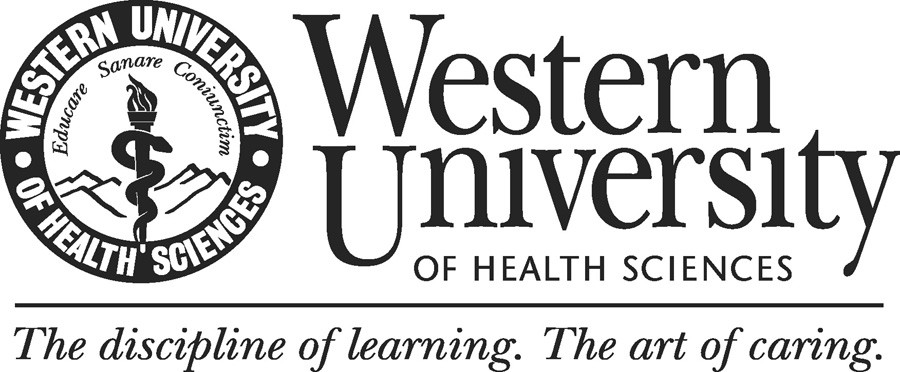 